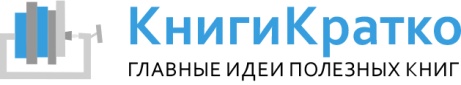 Правила специального тарифа "Месяц за 199":Стоимость первого месяца подписки на Библиотеку по акции – 199 руб., начиная со следующего месяца подписка будет стоить 499 руб. Это значит, что сумма 499 рублей за следующий календарный месяц будет автоматически списываться с Вашей банковской карты. Ежемесячный тариф «Месяц за 199р.» включает:скачивание не более 20 обзоров на Ваш выбор в любом формате, включая аудио-версиюдоступ ко всем статьям Библиотекидни текущего месяца подписки Вы получаете в подарок, т.е. оплаченный Вами период начинается с 1-го числа следующего месяца.доступ к мобильному приложению для IOS https://itunes.apple.com/ru/app/id1251913437Списания проходят каждый месяц после 20го числа. Вы можете прервать подписку в любой момент до следующего списания. Если Вы хотите прервать подписку, Вам необходимо позвонить на номер +7 (495) 797 63 80, или написать на kratko@knigikratko.ru.Приятного чтения!+7 495 7976380
kratko@knigikratko.ru